Poranki z książkąPoranki z książką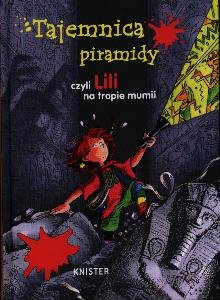 Serdecznie zapraszam                                    w każdy wtorek i czwartek od 7.40 do 8.00 na spotkanie z książką.Poznaliście już Momo, teraz czas na Lili.                                                               Lili jest mniej więcej w waszym wieku i wygląda zupełnie zwyczajnie.                   Bo Lili jest zwyczajną dziewczynką. No... może nie całkiem.                               Lili ma coś bardzo niezwykłego - księgę czarów, zgubioną przez roztrzepaną czarownicę Surulundę. Lili nikomu o księdze nie powiedziała, ukrywa ją nawet przed młodszym bratem Leonem. Ale czy potrafi z niej skorzystać?Przyjdźcie i posłuchajcie!Czekam na Was!   Paulina Tepper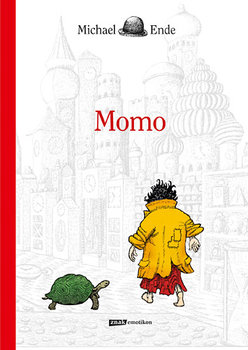 Serdecznie zapraszam                                    w każdy wtorek i czwartek od 7.40 do 8.00 na spotkanie z książką.Od października czytamy "Momo" M. Ende.To niezwykła opowieść o czasie, magii i prawdziwej przyjaźni.
Tajemnicza dziewczynka o imieniu Momo pojawia się znikąd, ale szybko znajduje przyjaciół. Potrafi wymyślać niesamowite zabawy, słuchać jak nikt inny i cieszyć się każdą chwilą.

Niespodziewanie jej piękny świat zostaje zagrożony przez tajemniczych szarych panów, którzy kradną ludziom wolny czas i radość.Czy Momo będzie odporna na ich czary? Przyjdźcie i posłuchajcie!Czekam na Was!   Paulina Tepper